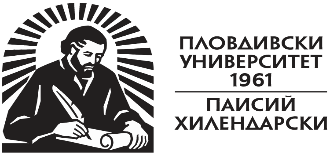 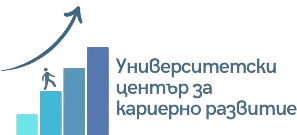 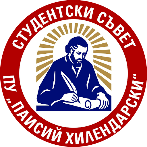 РАБОТНИ АТЕЛИЕТА в ДЕНЯ НА КАРИЕРАТА10 АПРИЛ 2024 ГОДИНА11.00 ч. – 12.00 ч.11.00 ч. – 12.00 ч.11.00 ч. – 12.00 ч.122 аудитория,
Нова
сградаТема:  КАРИЕРИ – ЕЛЕКТРОННА ПЛАТФОРМА ЗА КАРИЕРНО РАЗВИТИЕ СТУДЕНТИ И Представят:Офис за технологичен трансфер към Пловдивски университет с участието на Студентски клубове:Клуб на МениджъраКлуб на ПредприемачаКлуб ЕсетраТема:  КАРИЕРИ – ЕЛЕКТРОННА ПЛАТФОРМА ЗА КАРИЕРНО РАЗВИТИЕ СТУДЕНТИ И Представят:Офис за технологичен трансфер към Пловдивски университет с участието на Студентски клубове:Клуб на МениджъраКлуб на ПредприемачаКлуб ЕсетраТема:  КАРИЕРИ – ЕЛЕКТРОННА ПЛАТФОРМА ЗА КАРИЕРНО РАЗВИТИЕ СТУДЕНТИ И Представят:Офис за технологичен трансфер към Пловдивски университет с участието на Студентски клубове:Клуб на МениджъраКлуб на ПредприемачаКлуб Есетра11.00 ч. – 12.00 ч.11.00 ч. – 12.00 ч.116 А с.з.,Нова
сградаТема: ПРОФЕСИОНАЛНА РЕАЛИЗАЦИЯ В МВРПредставят:Областна Дирекция на МВРс участието на Студентски клубове:Клуб на МениджъраКлуб Абсолютна СигурностКлуб на политологаКиберклуб206 с.з., Нова сградаТема: ПРОФЕСИОНАЛНА РЕАЛИЗАЦИЯ В РЕГИОНАЛНА ДИРЕКЦИЯ ПОЖАРНА БЕЗОПАСНОСТ И ЗАЩИТА НА НАСЕЛЕНИЕТОПредставят:Регионална Дирекция Пожарна безопасност и защита на населениетос участието на Студентски клубове:Клуб на МениджъраКлуб Абсолютна СигурностКлуб на политологаКиберклуб11.00 ч. – 12.00 ч.11.00 ч. – 12.00 ч.205 с.з.,Нова
сградаТема:  ПРОФЕСИОНАЛНА РЕАЛИЗАЦИЯ В ОБРАЗОВАНИЕТОПредставят:РУО – ПЛОВДИВс участието на Студентски клубове:Лидерство в образованиетоМлад педагог203 с.з.,Нова
сградаТема: ПРИОБЩАВАЩО ОБРАЗОВАНИЕПредставят:  РЦПППОФондация „Творци на надежда“с участието на Студентски клуб:Клуб Приобщаващо образование11.00 ч. – 12.00 ч.11.00 ч. – 12.00 ч.216 А с.з.,Нова
сградаТема: ПСИХОЛОГИЧЕСКО АТЕЛИЕ- ПЪРВА СРЕЩА С КЛИЕНТИПредставят:  КСУДСс участието на Студентски съвет към Педагогически факултет116 с.з.,Нова
сградаТема: ПСИХОЛОГИЧЕСКА ПОДКРЕПА СЪС СОЦИАЛНО АСИСТИВНИ РОБОТИПредставят:  ЕКИП ОТ ROBOPSYс участието на Студентски клуб Психология